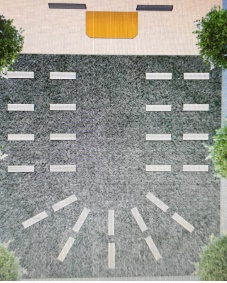 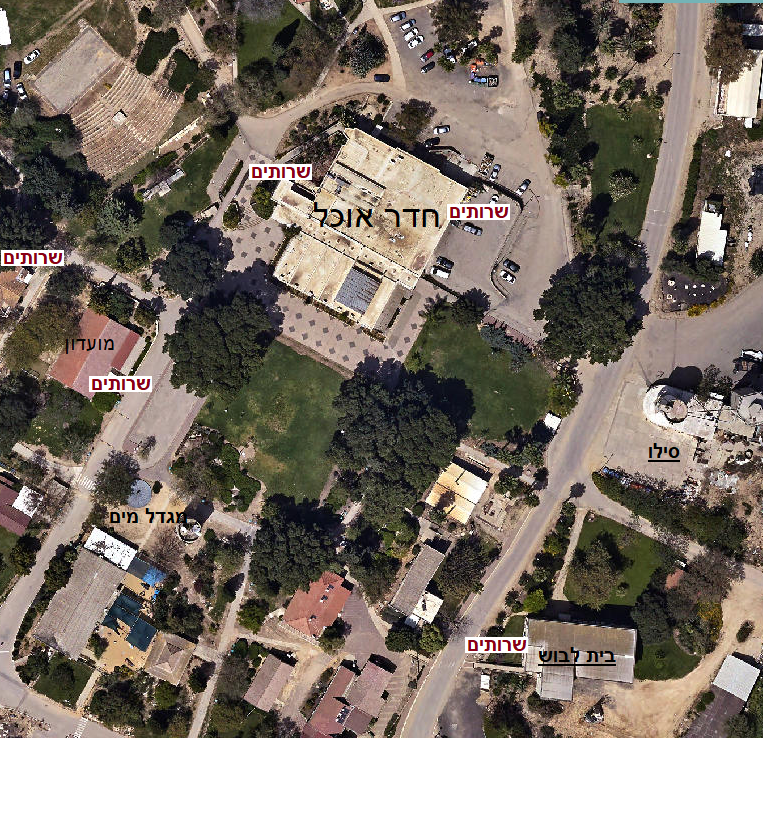 שירותים ניתן למצוא:במועדון לחברבשני צדדי חדר האוכל – יש מדרגותבבית הלבושליד הארכיון